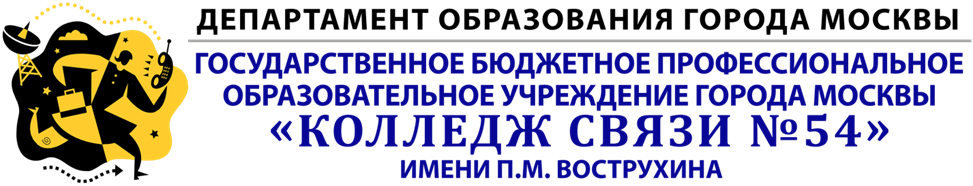 РАБОЧАЯ ПРОГРАММАПрофессионального модуляПМ.01.Техническое обслуживание и ремонт автотранспорта специальность23.02.03  Техническое обслуживание и ремонт автомобильного транспортаМосква 2015Составитель: Аверкиев В.О.  преподаватель специальных дисциплин ГБПОУ Колледж связи № 54ШиповскихА.А., преподаватель специальных дисциплин ГБПОУКолледж связи № 54                                                        Ф.И.О., ученая степень, звание, должность, наименование ГОУ СПО Рецензент:_________________________________________________________                                    Ф.И.О., ученая степень, звание, должность, наименование ГОУ СПО_____________________________________________________________________________________________________________________________________________________________________________________________________________СОДЕРЖАНИЕ 1. паспорт РАБОЧЕЙ ПРОГРАММЫ ПРОФЕССИОНАЛЬНОГО МОДУЛЯ1.1. Область применения программыРабочая программа профессионального модуля – является частью основной профессиональной образовательной программы в соответствии с ФГОС по специальности СПО 190631 Техническое обслуживание и ремонт автомобильного транспорта  (базовой подготовки) в части освоения основного вида профессиональной деятельности (ВПД): Организация и проведение работ по техническому обслуживанию и ремонту автомобильного транспорта и соответствующих профессиональных компетенций (ПК):ПК 1.1. Организовывать и проводить работы по техническому обслуживанию и ремонту автотранспорта.ПК 1.2. Осуществлять технический контроль при хранении, эксплуатации, техническом обслуживании и ремонте автотранспортных средств.ПК 1.3. Разрабатывать технологические процессы ремонта узлов и деталей.Рабочая программа профессионального модуля может быть использованав дополнительном профессиональном образовании и профессиональной подготовке работников в области технического обслуживания и ремонта автомобилей при наличии среднего (полного) общего образования. 1.2. Цели и задачи профессионального модуля – требования к результатам освоения профессионального модуля:С целью овладения указанным видом профессиональной деятельности и соответствующими профессиональными компетенциями обучающийся в ходе освоения профессионального модуля должен:иметь практический опыт:разборки и сборки агрегатов и узлов автомобиля;технического контроля эксплуатируемого транспорта;осуществления технического обслуживания и ремонта автомобилей;уметь:разрабатывать и осуществлять технологический процесс технического обслуживания и ремонта автотранспорта;осуществлять технический контрольавтотранспорта;оценивать эффективность производственнойдеятельности;осуществлять самостоятельный поиск необходимой информации для решения профессиональных задач;анализировать и оценивать состояние охраны труда на производственном участке;знать:устройство и основы теории подвижного состава автомобильного транспорта;базовые схемы включения элементов электрооборудования;свойства и показатели качества автомобильных эксплуатационных материалов;правила оформления технической и отчетной документации;классификацию, основные характеристики и технические параметры автомобильного транспорта;методы оценки и контроля качества в профессиональной деятельности;основные положения действующей нормативной документации;основы организации деятельности предприятия и управление им;правила и нормы охраны труда, промышленной санитарии и противопожарной защиты.1.3. Рекомендуемое количество часов на освоение программы профессионального модуля:всего – 1929 часов, в том числе:- максимальной учебной нагрузки обучающегося –  1425часов, включая:-обязательную аудиторную учебную нагрузку обучающегося –  999 часов;-самостоятельную работу обучающегося –  426 часов;- производственной практики – 504 часов.2. результаты освоения ПРОФЕССИОНАЛЬНОГО МОДУЛЯ 	Результатом освоения программы профессионального модуля является овладение обучающимися видом профессиональной деятельности (ВПД) Организация и проведение работ по техническому обслуживанию и ремонту автомобильного транспорта, в том числе профессиональными (ПК) и общими (ОК) компетенциями:3. СТРУКТУРА и ПРИМЕРНОЕ содержание профессионального модуля3.1. Тематический план профессионального модуля 3.2. Содержание обучения по профессиональному модулю (ПМ)Для характеристики уровня освоения учебного материала используются следующие обозначения:1 – ознакомительный (узнавание ранее изученных объектов, свойств);2 – репродуктивный (выполнение деятельности по образцу, инструкции или под руководством);3 – продуктивный (планирование и самостоятельное выполнение деятельности, решение проблемных задач).										4. условия реализации программы ПРОФЕССИОНАЛЬНОГО МОДУЛЯ4.1. Требования к минимальному материально-техническому обеспечениюРеализация программы модуля предполагает наличие учебных кабинетов: «Устройство автомобилей», «Техническое обслуживание автомобилей и ремонт  автомобилей» и лабораторий: «Двигатели внутреннего сгорания», «Электрооборудование автомобилей», «Автомобильные эксплуатационные материалы», «Техническое обслуживание автомобилей», «Ремонт автомобилей», «Технические средства обучения»; Оборудование учебных кабинетов:     1.	«Устройство автомобилей»:	- рабочие места по количеству обучающихся;- рабочее место преподавателя;- комплект деталей, узлов, механизмов, моделей, макетов;- комплект учебно-методической документации;- наглядные пособия.      2.	«Техническое обслуживание автомобилей»:- рабочие места по количеству обучающихся;- рабочее место преподавателя;- комплект деталей, узлов, механизмов, моделей, макетов;- комплект инструментов, приспособлений;- комплект учебно-методической документации;- наглядные пособия.      3.	«Ремонт автомобилей»:- рабочие места по количеству обучающихся;- рабочее место преподавателя;- комплект деталей, узлов, механизмов, моделей, макетов;- комплект инструментов, приспособлений;- комплект учебно-методической документации;- наглядные пособия. Технические средства обучения:- компьютеры;- принтер;- сканер;- проектор;- плоттер;- программное обеспечение общего назначения.Оборудование лабораторий и рабочих мест лабораторий: «Двигателей внутреннего сгорания»	- двигатели;	- стенды;	- комплект плакатов;	- комплект учебно-методической документации.«Электрооборудования автомобилей»	- стенды;	- комплект плакатов;	- комплект учебно-методической документации.«Автомобильных эксплуатационных материалов»	- автоматизированное рабочее место преподавателя;	- автоматизированные рабочие места студентов;	- методические пособия;	- комплект плакатов;	- лабораторное оборудование.«Технического обслуживания автомобилей»	- автоматизированное рабочее место преподавателя;	- автоматизированные рабочие места студентов;	- методические пособия;	- комплект плакатов;	- лабораторное оборудование.«Ремонта автомобилей»	- автоматизированное рабочее место преподавателя;	- автоматизированные рабочие места студентов;	- методические пособия;	- комплект плакатов;	- лабораторное оборудование.«Технических средств обучения»	- компьютеры;	- принтер;	- сканер;	- проектор;	- плоттер;	- программное обеспечение общего назначения;	- комплект учебно-методической документации.Реализация программы модуля предполагает обязательную производственную практику, которую рекомендуется проводить рассредоточено.4.2. Информационное обеспечение обученияПеречень рекомендуемых учебных изданий, Интернет-ресурсов, дополнительной литературыОсновные источники:Учебники:Устройство автомобиля  В.П. Передерий  Москва, ИД «ФОРУМ» 2009г.«Устройство и эксплуатация автотранспортных средств» А.Г. Пузанков  Москва, Академия, 2010г.«Ремонт автомобилей и двигателей» В.И Карагодин, Н.Н. Митрохин  Москва «Академа», 2013г.«Техническое обслуживание и ремонт автомобилей» В.М. Власов  Москва, «AKADEMIA» 2011г.Система управления двигателями ВАЗ-2112  Москва, «третий Рим»2009г.«Устройство автомобилей» А.П. Пехальский И.А. Пехальский Москва, «AKADDEMIA» 2009г.Теория автомобилей  А.Н. Шишлов, С.В. Лебедев   Москва 2006г.Автомобильные эксплуатационные материалы  Н.Б. Кириченко  Москва, Академия, 2012г.Автомобильные эксплуатационные материалы практикум Н.Б. Кириченко  Москва, Академия, 2009г.Устройство автомобиля С.В. Лебедев, А.Н. Шишлов  Москва, МГАУ 2010г.Автомобили В.К. Вахламов, М.Г. Шатров  Москва, Академия, 2010г.Устройство автомобиля В.П. Передерий Москва, ИД Форум, 2009г.Автомобили «Устройство автотранспортных средств» А.Г. Пузанков Москва, «Академа», 2013г.Ремонт автомобилей и двигателей В.И. Карагодин. Н.Н. Митрохин Москва «Мастерство» 2009г.«Техническое обслуживание и ремонт автомобилей» В.М. Власов Москва «ACADEMIA» 2012г.Альбом по устройству автомобиля ГАЗ, ВАЗ, ЗИЛ, МАЗ, КамАЗ. Москва, «Третий Рим».Автомобили В.К. Вахламов Москва, Академия, 2009г.«Устройство автомобилей» А.П. Пехальский И.А. Пехальский Москва «ACADEMIA» 2010г.«Ремонт автомобилей и двигателей» В.И. Карагодин. Н.Н. Митрохин Москва «Мастерство» 2009г.«Устройство и эксплуатация автотранспортных средств» .Л. Роговцев, А.Г. Пузанков. Москва, Транспорт, 2012г.Справочники:Понизовский А.А., Власко Ю.М. Краткий автомобильный справочник – М.: НИИАТ, 2009.Приходько В.М. Автомобильный справочник – М.: Машиностроение, 2006.Положение о техническом обслуживании и ремонте подвижного состава автомобильного транспорта – М.: Транспорт, 2006Дополнительные источники:Учебники и учебные пособия:Чижов Ю.П. Электрооборудование автомобилей – М.: Машиностроение, 2003г.Шатров М.Г. Двигатели внутреннего сгорания – М.: Высшая школа,2005г.Васильева Л.С. Автомобильные эксплуатационные материалы – М.: Наука-пресс, 2003г.Румянцев С.И. Ремонт автомобилей – М.: Транспорт, 1988г.Понизовский А., Власов Ю.М. Краткий автомобльный справочник. А.О. «Трансконсалтинг» НИИАТ 1994г.Понизовский А., Власов Ю.М. Краткий автомобльный справочник. А.О. «Трансконсалтинг» НИИАТ 2004г.А.Г. Пузанков. Автомобиль «Устройство автотранспортных средств» Москва, «Академа», 2004г.Интернет ресурсы1. Диагностика авто самому у себя дома [Электронный ресурс]. – Режим доступа:http://www.avtodiagn.ru/2. Информационно коммуникационные технологии в образовании // Система федеральныхобразовательных порталов [Электронный ресурс]. – Режим доступа: http://www.ict.edu.ru3. Сайт для обучающихся об автомобиле [Электронный ресурс]. – Режим доступа:http://www.kardan ru.narod.ru/4. Технические характеристики автомобилей [Электронный ресурс]. – Режим доступа:http://www.autonet.ru/5. Школа ремонта: статьи, советы и рекомендации по ремонту и обслуживанию автомобилей своими руками [Электронный ресурс]. – Режим доступа: http://www.avtorem.info/4.3. Общие требования к организации образовательного процесса	Освоение обучающимися профессионального модуля должно проходить в условиях созданной образовательной среды как в учебном заведении, так и в организациях соответствующих профилю специальности «Техническое обслуживание и ремонт автомобильного транспорта».	Преподавание МДК модуля должно носить практическую направленность. В процессе лабораторно-практических занятий студенты закрепляют и углубляют теоретические знания, приобретают необходимые профессиональные  умения и навыки. 	Изучение профессионального модуля предусматривает прохождение студентами производственной практики на автотранспортных предприятиях города Москвы.	Изучение таких общепрофессиональных дисциплин как: «Инженерная графика», «Техническая механика», «Электротехника», «Материаловедение», «Метрология, стандартизация, сертификация», должно  предшествовать освоению данного модуля или изучается параллельно.Кадровое обеспечение образовательного процесса	Требования к квалификации педагогических кадров, обеспечивающих обучение по междисциплинарному курсам: высшее профессиональное образование, соответствующего профилю модуля «Техническое обслуживание и ремонт автотранспорта» и специальности «Техническое обслуживание и ремонт автомобильного транспорта». Опыт деятельности в соответствующей профессиональной сфере.Требования к квалификации педагогических кадров, осуществляющих руководство практикой:педагогический состав:дипломированные специалисты – преподаватели междисциплинарных курсов. Опыт деятельности в соответствующей профессиональной сфере.Преподаватели должны проходить стажировку в профильных организациях не реже 1 раза в 3 года.Мастера: наличие 5-6 квалификационного разряда с обязательной стажировкой в профильных организациях. Опыт работы в профессиональной сфере является обязательным.5. Контроль и оценка результатов освоения профессионального модуля (вида профессиональной деятельности)   Формы и методы контроля и оценки результатов обучения должны позволять проверять у обучающихся не только сформированность профессиональных компетенций, но и развитие общих компетенций и обеспечивающих их умений.Оценка индивидуальных образовательных достижений по результатам текущего контроля и промежуточной аттестации производится в соответствии с универсальной шкалой (таблица). На этапе промежуточной аттестации по медиане качественных оценок индивидуальных образовательных достижений экзаменационной комиссией определяется интегральная оценка освоенных обучающимися профессиональных и общих компетенций как результатов освоения профессионального модуля. ОДОБРЕНАПредметной (цикловой) комиссией ПЦК ОПД и ПМ УГ 23.00.00 «Техника и технологии наземного транспорта»Протокол № 1от «28» августа 2015г.УТВЕРЖДАЮ Зам. директора по  УМР ___________/И.Г. БозроваПредседатель предметной (цикловой) комиссии  __________/С.В. Сингаевский1. Паспорт рабочей программы профессионального модулястр.42. Результаты освоения профессионального модуля                                   63. Структура и примерное содержание профессионального модуля84. Условия реализации программы профессионального модуля165. Контроль и оценка результатов освоения профессионального модуля 20КодНаименование результата обученияПК 1.Организовывать и проводить работы по техническому обслуживанию и ремонту автотранспорта.ПК 2.Осуществлять технический контроль при хранении, эксплуатации, техническом обслуживании и ремонте автотранспортных средств.ПК 3. Разрабатывать технологические процессы ремонта узлов и деталей.ОК 1.Понимать сущность и социальную значимость своей будущей профессии, проявлять к ней устойчивый интерес.ОК 2.Организовывать собственную деятельность, выбирать типовые методы и способы выполнения профессиональных задач, оценивать их эффективность и качество.ОК 3.Принимать решения в стандартных и нестандартныхситуациях и нести за них ответственность.ОК 4.Осуществлять поиск и использование информации,необходимой для эффективного выполнения профессиональных задач, профессионального и личностного развития.ОК 5.Использовать информационно-коммуникационные технологиив профессиональной деятельности.ОК 6.Работать в коллективе и в команде, эффективно общатьсяс коллегами, руководством, потребителями.ОК 7.Брать на себя ответственность за работу членов команды(подчиненных), за результат выполнения заданий.ОК 8.Самостоятельно определять задачи профессионального иличностного развития, заниматься самообразованием, осознаннопланировать повышение квалификации.ОК 9.Ориентироваться в условиях частой смены технологийв профессиональной деятельности.ОК 10. Исполнять воинскую обязанность, в том числе с применениемполученных профессиональных знаний (для юношей).одПКНаименования разделов ПМВсего часовОбъем времени, отведенный на освоение междисциплинарного курса (курсов)Объем времени, отведенный на освоение междисциплинарного курса (курсов)Объем времени, отведенный на освоение междисциплинарного курса (курсов)Объем времени, отведенный на освоение междисциплинарного курса (курсов)Объем времени, отведенный на освоение междисциплинарного курса (курсов)Объем времени, отведенный на освоение междисциплинарного курса (курсов)Практика Практика одПКНаименования разделов ПМВсего часовОбязательная аудиторная учебная нагрузка обучающегосяОбязательная аудиторная учебная нагрузка обучающегосяОбязательная аудиторная учебная нагрузка обучающегосяСамостоятельная работа обучающегосяСамостоятельная работа обучающегосяСамостоятельная работа обучающегосяУчебная,часовПроизводственная(по профилю специальности),**часоводПКНаименования разделов ПМВсего часовВсегочасовв т.ч. лабораторные работы и практические занятия,часовв т.ч., курсовая работа (проект),часовВсегочасовв т.ч., курсовая работа (проект),часовв т.ч., курсовая работа (проект),часовУчебная,часовПроизводственная(по профилю специальности),**часов123456788910ПМ 01.  Техническое обслуживание и ремонт автотранспортаПК 1.1.-1.3.Раздел 1. МДК 01.01.  Устройство автомобилей575403304-172-216Раздел 2. МДК 01.02.  Техническое обслуживание и ремонт автомобильного транспорта85059644620254288Производственная практика, (по профилю специальности)504504Всего:Всего:19299997502042620--504Наименование разделов профессионального модуля (ПМ), междисциплинарных курсов (МДК) и темСодержание учебного материала, лабораторные работы и практические занятия, самостоятельная работа обучающихся, курсовая работ (проект) (если предусмотрены)Содержание учебного материала, лабораторные работы и практические занятия, самостоятельная работа обучающихся, курсовая работ (проект) (если предусмотрены)Содержание учебного материала, лабораторные работы и практические занятия, самостоятельная работа обучающихся, курсовая работ (проект) (если предусмотрены)Содержание учебного материала, лабораторные работы и практические занятия, самостоятельная работа обучающихся, курсовая работ (проект) (если предусмотрены)Объем часовУровень освоения1222234Раздел 1. Диагностирование, техническое обслуживание и ремонт автотранспортаРаздел 1. Диагностирование, техническое обслуживание и ремонт автотранспортаРаздел 1. Диагностирование, техническое обслуживание и ремонт автотранспортаРаздел 1. Диагностирование, техническое обслуживание и ремонт автотранспортаРаздел 1. Диагностирование, техническое обслуживание и ремонт автотранспорта1425МДК.01.02. Техническое обслуживание и ремонт автомобильного транспортаМДК.01.02. Техническое обслуживание и ремонт автомобильного транспортаМДК.01.02. Техническое обслуживание и ремонт автомобильного транспортаМДК.01.02. Техническое обслуживание и ремонт автомобильного транспортаМДК.01.02. Техническое обслуживание и ремонт автомобильного транспорта850  (4семестр-9кл)  (4семестр-9кл)  (4семестр-9кл)  (4семестр-9кл)  (4семестр-9кл)596Раздел 1. Техническое обслуживание автотранспортаРаздел 1. Техническое обслуживание автотранспортаРаздел 1. Техническое обслуживание автотранспортаРаздел 1. Техническое обслуживание автотранспортаРаздел 1. Техническое обслуживание автотранспорта39Наименование разделов профессионального модуля (ПМ), междисциплинарных курсов (МДК) и темСодержание учебного материала, лабораторные работы и практические занятия, самостоятельная работа обучающихся, курсовая работ (проект) (если предусмотрены)Содержание учебного материала, лабораторные работы и практические занятия, самостоятельная работа обучающихся, курсовая работ (проект) (если предусмотрены)Содержание учебного материала, лабораторные работы и практические занятия, самостоятельная работа обучающихся, курсовая работ (проект) (если предусмотрены)Содержание учебного материала, лабораторные работы и практические занятия, самостоятельная работа обучающихся, курсовая работ (проект) (если предусмотрены)Объем часовУровень освоенияТема 1. Основы техобслуживания и ремонта подвижного состава автотранспортаСодержаниеСодержаниеСодержаниеСодержание6Тема 1. Основы техобслуживания и ремонта подвижного состава автотранспорта1.1.1.Надежность и долговечность автомобиля2Тема 1. Основы техобслуживания и ремонта подвижного состава автотранспорта2.2.2.Система техобслуживания (далее – ТО) и ремонта подвижного состава2Тема 1. Основы техобслуживания и ремонта подвижного состава автотранспорта3.3.3.Положение о Техническом обслуживании  и ремонте подвижного  состава2Тема 1. Основы техобслуживания и ремонта подвижного состава автотранспортаСамостоятельная работа №1: Подготовка рефератов по темам,презентаций, докладов2Тема 1.2. Техническое и диагностическое оборудование, приспособления и инструмент для технического обслуживания и текущего ремонт автомобилейСодержаниеСодержаниеСодержаниеСодержание12Тема 1.2. Техническое и диагностическое оборудование, приспособления и инструмент для технического обслуживания и текущего ремонт автомобилей4.4.4.Общие сведения о технологическом и диагностическом оборудовании, приспособлениях и инструменте2Тема 1.2. Техническое и диагностическое оборудование, приспособления и инструмент для технического обслуживания и текущего ремонт автомобилей5.5.5.Оборудование для уборочных, моечных и очистных работ.Технология мойки и сушки автомобилей, применение синтетических моющих средств.2Тема 1.2. Техническое и диагностическое оборудование, приспособления и инструмент для технического обслуживания и текущего ремонт автомобилей6.6.6.Осмотровое и подъемно-транспортное оборудование2Тема 1.2. Техническое и диагностическое оборудование, приспособления и инструмент для технического обслуживания и текущего ремонт автомобилей7.7.7.Оборудование для смазочно-заправочных работ2Тема 1.2. Техническое и диагностическое оборудование, приспособления и инструмент для технического обслуживания и текущего ремонт автомобилей8.8.8.Оборудование, приспособления и инструмент для разборочно-сборочных работ. Принцип действия гайковертов с различными приводами.2Тема 1.2. Техническое и диагностическое оборудование, приспособления и инструмент для технического обслуживания и текущего ремонт автомобилей9.9.9.Классификация средств диагностирования автомобилей.Диагностическое оборудование2Тема 1.2. Техническое и диагностическое оборудование, приспособления и инструмент для технического обслуживания и текущего ремонт автомобилейСамостоятельная работа №2: Подготовка рефератов по темам,презентаций, докладов6Тема 1.3. Технология технического обслуживания и текущего ремонта автомобилейСодержаниеСодержаниеСодержаниеСодержание29 Тема 1.3. Технология технического обслуживания и текущего ремонта автомобилей10.10.10.Ежедневное обслуживание автомобилей2Тема 1.3. Технология технического обслуживания и текущего ремонта автомобилей11.11.11.Технология заправки и дозаправки автомобилей топливом, маслом, охлаждающими и специальными жидкостями, сжатым воздухом.2Тема 1.3. Технология технического обслуживания и текущего ремонта автомобилей12.12.12.Контрольный осмотр двигателя. Прослушивание двигателя, проверка работы его систем  по встроенным приборам.2Тема 1.3. Технология технического обслуживания и текущего ремонта автомобилей13.13.13.Диагностирование двигателя в целом. Диагностические параметры, эффективная мощность двигателя.2Тема 1.3. Технология технического обслуживания и текущего ремонта автомобилей14.14.14.Техническое обслуживание и текущий ремонт кривошипно-шатунного и газораспределительного механизмов2Тема 1.3. Технология технического обслуживания и текущего ремонта автомобилей15.15.15.Технология проверки и регулировки тепловых зазоров в газораспределительном механизме.2Тема 1.3. Технология технического обслуживания и текущего ремонта автомобилей16.16.16.Диагностирование систем охлаждения и смазки. Техническое обслуживание и текущий ремонт систем охлаждения и смазки2Тема 1.3. Технология технического обслуживания и текущего ремонта автомобилей17.17.17.Техническое обслуживание и текущий ремонт систем питания карбюраторных, инжекторных  двигателей2Тема 1.3. Технология технического обслуживания и текущего ремонта автомобилей18.18.18. Работы по текущему ремонту  приборов системы питания.2Тема 1.3. Технология технического обслуживания и текущего ремонта автомобилей  (5семестр-9кл)112( 8/104)Тема 1.3. Технология технического обслуживания и текущего ремонта автомобилей19.19.19.Диагностирования системы питания дизеля.  2Тема 1.3. Технология технического обслуживания и текущего ремонта автомобилей20.20.20.Техническое обслуживание и текущий ремонт систем питания дизельных двигателей2Тема 1.3. Технология технического обслуживания и текущего ремонта автомобилей21.21.21.Техническое обслуживание и текущий ремонт систем питания двигателей, работающих на газовом топливе2Тема 1.3. Технология технического обслуживания и текущего ремонта автомобилей222222Техническое обслуживание и текущий ремонт электрооборудования.2Тема 1.3. Технология технического обслуживания и текущего ремонта автомобилейЛабораторные работыЛабораторные работыЛабораторные работыЛабораторные работыТема 1.3. Технология технического обслуживания и текущего ремонта автомобилей111Виды и организация Технического обслуживания и ремонта3Тема 1.3. Технология технического обслуживания и текущего ремонта автомобилей222Отработка технологической цепочки текущего ремонта.3Тема 1.3. Технология технического обслуживания и текущего ремонта автомобилей333Отработка технологической цепочки капитального ремонта.3Тема 1.3. Технология технического обслуживания и текущего ремонта автомобилей444Контрольный осмотр и проверка работы двигателя внутреннего сгорания (ДВС).3Тема 1.3. Технология технического обслуживания и текущего ремонта автомобилей555Отработка технологической карты крепежных работ по  ДВС3Тема 1.3. Технология технического обслуживания и текущего ремонта автомобилейКШМ и ГРМ двигателяКШМ и ГРМ двигателяКШМ и ГРМ двигателяКШМ и ГРМ двигателяТема 1.3. Технология технического обслуживания и текущего ремонта автомобилей666Диагностирование цилиндропоршневой группы, КШМ и ГРМ3Тема 1.3. Технология технического обслуживания и текущего ремонта автомобилей777Комплектование деталей КШМ (подбор поршней, поршневых колец, поршневых пальцев и шатунов.3Тема 1.3. Технология технического обслуживания и текущего ремонта автомобилей888Отработка инструкционно-технологической карты по сборке кривошипно-шатунного механизма.3Тема 1.3. Технология технического обслуживания и текущего ремонта автомобилей999Отработка инструкционно-технологической карты по регулировке газораспределительного механизма.3Тема 1.3. Технология технического обслуживания и текущего ремонта автомобилейСистемы смазки и охлажденияСистемы смазки и охлажденияСистемы смазки и охлажденияСистемы смазки и охлажденияТема 1.3. Технология технического обслуживания и текущего ремонта автомобилей101010Диагностирование системы охлаждения 3Тема 1.3. Технология технического обслуживания и текущего ремонта автомобилей111111Отработка методики контроля работы системы охлаждения автомобиля3Тема 1.3. Технология технического обслуживания и текущего ремонта автомобилей121212Отработка устройства и принципа действия установки для промывки системы охлаждения.3Тема 1.3. Технология технического обслуживания и текущего ремонта автомобилей131313Диагностирование системы смазки3Тема 1.3. Технология технического обслуживания и текущего ремонта автомобилей141414Отработка методики контроля работы смазочной системы автомобиля3Тема 1.3. Технология технического обслуживания и текущего ремонта автомобилей151515Отработка устройства и принципа действия установки для промывки системы смазки. 3Тема 1.3. Технология технического обслуживания и текущего ремонта автомобилейСистемы питания ДВССистемы питания ДВССистемы питания ДВССистемы питания ДВСТема 1.3. Технология технического обслуживания и текущего ремонта автомобилей161616Диагностирование системы питания инжекторного двигателя.3Тема 1.3. Технология технического обслуживания и текущего ремонта автомобилей171717Регулировка инжектора на малые обороты холостого хода3Тема 1.3. Технология технического обслуживания и текущего ремонта автомобилей181818Проверка технического состояния форсунок на инжекторном  двигателе. 3Тема 1.3. Технология технического обслуживания и текущего ремонта автомобилей191919Отработка режима пуска холодного инжекторного двигателя.  3Тема 1.3. Технология технического обслуживания и текущего ремонта автомобилей202020Отработка режима прогрева инжекторного двигателя.  3Тема 1.3. Технология технического обслуживания и текущего ремонта автомобилей212121Проверка и установка угла опережения впрыска топлива3Тема 1.3. Технология технического обслуживания и текущего ремонта автомобилей222222Диагностика работы контрольно-измерительных приборов в системе управления двигателем.3Тема 1.3. Технология технического обслуживания и текущего ремонта автомобилей232323Диагностика влияния  выходного сигнала датчика концентрации кислорода на работу системы впрыска топлива.3Тема 1.3. Технология технического обслуживания и текущего ремонта автомобилей242424Диагностика влияния  выходных  характеристик датчика массового расхода воздуха на работу системы впрыска топлива.3Тема 1.3. Технология технического обслуживания и текущего ремонта автомобилей252525Диагностика технических характеристик датчика положения дроссельной заслонки. Влияние дроссельной заслонки на работу системы впрыска топлива.3Тема 1.3. Технология технического обслуживания и текущего ремонта автомобилей262626Диагностика выходных сигналов датчика скорости автомобиля на работу системы впрыска топлива.3Тема 1.3. Технология технического обслуживания и текущего ремонта автомобилей272727Диагностика выходных сигналов с датчика положения коленчатого вала и последствий при его отключении.3Тема 1.3. Технология технического обслуживания и текущего ремонта автомобилей282828Контроль работы системы впрыска топлива в режиме принудительного холостого хода.3Тема 1.3. Технология технического обслуживания и текущего ремонта автомобилей292929Техническое обслуживание системы питания бензиновых ДВС3Тема 1.3. Технология технического обслуживания и текущего ремонта автомобилей303030Диагностирование системы питания дизельного  двигателя.3Тема 1.3. Технология технического обслуживания и текущего ремонта автомобилей313131Проверка герметичности системы питания дизельного двигателя, удаление воздуха из системы.3Тема 1.3. Технология технического обслуживания и текущего ремонта автомобилей323232Проверка герметичности соединения топливопроводов дизельных двигателей3Тема 1.3. Технология технического обслуживания и текущего ремонта автомобилей333333Общее устройство и принцип действия стендов для проверки и регулировки насоса высокого давления.3Тема 1.3. Технология технического обслуживания и текущего ремонта автомобилей343434Отработка технологии снятия и установки насоса высокого давления (ТНВД) на двигателе.3Тема 1.3. Технология технического обслуживания и текущего ремонта автомобилей353535Проверка работы ТНВД на всех режимах (на стенде), снятого с двигателя.3Тема 1.3. Технология технического обслуживания и текущего ремонта автомобилей363636Проверка стендовая технического состояния форсунок на дизельном двигателе.3Тема 1.3. Технология технического обслуживания и текущего ремонта автомобилей373737Отработка технологии регулировки насоса на наименьшие обороты холостого хода3Тема 1.3. Технология технического обслуживания и текущего ремонта автомобилей383838Диагностирование системы питания газобаллонной установки3Тема 1.3. Технология технического обслуживания и текущего ремонта автомобилей393939Отработка технологии ТО системы питания двигателей, работающих газовом топливе3Тема 1.3. Технология технического обслуживания и текущего ремонта автомобилей404040Отработка технологии ТР системы питания двигателей, работающих газовом топливе3Тема 1.3. Технология технического обслуживания и текущего ремонта автомобилейИсточники токаИсточники токаИсточники токаИсточники токаТема 1.3. Технология технического обслуживания и текущего ремонта автомобилей414141Отработка технологии проверки технического состояния АКБ автомобиля3Тема 1.3. Технология технического обслуживания и текущего ремонта автомобилей424242Диагностика работы генератора. Контроль реле-регулятора напряжения.3Тема 1.3. Технология технического обслуживания и текущего ремонта автомобилей434343Диагностика работы генератора.  Отработка методов снятия технических характеристик.3Тема 1.3. Технология технического обслуживания и текущего ремонта автомобилей444444Диагностирование электрических параметров стартера и генератора при  помощи мотор-тестер3Тема 1.3. Технология технического обслуживания и текущего ремонта автомобилей454545Техническое обслуживание и текущий ремонт электрооборудования3Тема 1.3. Технология технического обслуживания и текущего ремонта автомобилей464646Диагностирование параметров     контактной системы зажигания при  помощи мотор-тестер3Тема 1.3. Технология технического обслуживания и текущего ремонта автомобилей474747Диагностирование параметров бесконтактной системы зажигания с индуктивным датчиком 3Тема 1.3. Технология технического обслуживания и текущего ремонта автомобилей484848Диагностирование параметров бесконтактной системы зажигания с датчиком Холла3Тема 1.3. Технология технического обслуживания и текущего ремонта автомобилей494949Отработка эксплуатационных свойств системы зажигания. Регулировка угла опережения зажигания.3Тема 1.3. Технология технического обслуживания и текущего ремонта автомобилей (6семестр-9кл)140(10/130)Тема 1.3. Технология технического обслуживания и текущего ремонта автомобилейЭлектрооборудование автомобиляЭлектрооборудование автомобиляЭлектрооборудование автомобиляЭлектрооборудование автомобиляТема 1.3. Технология технического обслуживания и текущего ремонта автомобилейПрактические  работыПрактические  работыПрактические  работыПрактические  работы32Тема 1.3. Технология технического обслуживания и текущего ремонта автомобилей505050Диагностика параметров работы приборов систем освещения и сигнализации.3Тема 1.3. Технология технического обслуживания и текущего ремонта автомобилей515151Диагностика функционирования системы аварийной сигнализации. Поиск неисправностей. 3Тема 1.3. Технология технического обслуживания и текущего ремонта автомобилей525252Диагностика работы световых указателей поворотов и звукового сигнала. Поиск неисправностей.3Тема 1.3. Технология технического обслуживания и текущего ремонта автомобилей535353Диагностика работы стоп сигналов. Поиск неисправностей.3Тема 1.3. Технология технического обслуживания и текущего ремонта автомобилей545454Проверка и регулировка установки фар, работа задних фонарей  автомобиля. Поиск неисправностей.3Тема 1.3. Технология технического обслуживания и текущего ремонта автомобилей555555Диагностика работы  контрольно – измерительной системы и её приборов. Поиск неисправностей.3Тема 1.3. Технология технического обслуживания и текущего ремонта автомобилей565656Поиск неисправностей инжекторной системы питания3Тема 1.3. Технология технического обслуживания и текущего ремонта автомобилей575757Поиск неисправностей системы курсовой устойчивости.3Тема 1.3. Технология технического обслуживания и текущего ремонта автомобилей585858Поиск неисправностей приборов системы безопасности автомобиля.3Тема 1.3. Технология технического обслуживания и текущего ремонта автомобилей595959Поиск неисправностей системы выпуска отработавших газов3Тема 1.3. Технология технического обслуживания и текущего ремонта автомобилей606060Поиск неисправностей электронной  системы гибридного автомобиля3Самостоятельная работа №3: Подготовка рефератов по темам,презентаций, докладовСамостоятельная работа №3: Подготовка рефератов по темам,презентаций, докладовСамостоятельная работа №3: Подготовка рефератов по темам,презентаций, докладовСамостоятельная работа №3: Подготовка рефератов по темам,презентаций, докладов66Тема 1.4 Техническое обслуживание и текущий ремонт трансмиссииСодержаниеСодержаниеСодержаниеСодержание6Тема 1.4 Техническое обслуживание и текущий ремонт трансмиссии111Возможные неисправности агрегатов трансмиссии (сцепления, коробки передач, раздаточной коробки, главной и карданной передач.2Тема 1.4 Техническое обслуживание и текущий ремонт трансмиссии222Диагностирование технического состояния трансмиссии. 2Тема 1.4 Техническое обслуживание и текущий ремонт трансмиссии333Диагностические параметры и методы их применения. Диагностическое оборудование.2Тема 1.4 Техническое обслуживание и текущий ремонт трансмиссииПрактические  работыПрактические  работыПрактические  работыПрактические  работы34Тема 1.4 Техническое обслуживание и текущий ремонт трансмиссии444 Диагностирование  и техническое обслуживание трансмиссии автомобиля3Тема 1.4 Техническое обслуживание и текущий ремонт трансмиссии555 Диагностирование и регулировка механического привода сцепления (поиск неисправностей).3Тема 1.4 Техническое обслуживание и текущий ремонт трансмиссии666 Диагностирование и регулировка гидравлического привода сцепления (поиск неисправностей).3Тема 1.4 Техническое обслуживание и текущий ремонт трансмиссии777Отработка технологии удаления воздуха из привода сцепления.3Тема 1.4 Техническое обслуживание и текущий ремонт трансмиссии888Диагностирование и регулировка механической коробки передач автомобиля с передним приводом.3Тема 1.4 Техническое обслуживание и текущий ремонт трансмиссии999Диагностирование и регулировка механической коробки передач автомобиля с задним приводом.3Тема 1.4 Техническое обслуживание и текущий ремонт трансмиссии101010Диагностирование и регулировка автоматической коробки передач автомобиля.3Тема 1.4 Техническое обслуживание и текущий ремонт трансмиссии111111Техническое обслуживание и ремонт привода передних колёс 3Тема 1.4 Техническое обслуживание и текущий ремонт трансмиссии121212Техническое обслуживание и ремонт механической коробки передач и раздаточной коробки.3Тема 1.4 Техническое обслуживание и текущий ремонт трансмиссии131313Диагностика и техническое обслуживание карданной передачи3Тема 1.4 Техническое обслуживание и текущий ремонт трансмиссии141414Диагностика и техническое обслуживание механизмов ведущего моста (главной передачи и дифференциала).3Тема 1.4 Техническое обслуживание и текущий ремонт трансмиссии151515Отработка инструкционно-технологической карты по замене карданного шарнира.3Тема 1.4 Техническое обслуживание и текущий ремонт трансмиссии161616Отработка инструкционно-технологической карты по замене скользящей муфты карданной передачи автомобиля3Тема 1.4 Техническое обслуживание и текущий ремонт трансмиссии171717Отработать технологию проверки уровня масла в агрегатах трансмиссии3Тема 1.4 Техническое обслуживание и текущий ремонт трансмиссии181818Диагностика неисправностей механизмов ведущего моста.3Тема 1.4 Техническое обслуживание и текущий ремонт трансмиссии191919Отработка инструкционно-технологической карты по ремонту и регулировке  механизмов ведущего моста.3Самостоятельная работа №4: Подготовка рефератов по темам,презентаций, докладов14Тема 1.5 Техническое обслуживание и ремонт ходовой части автомобиля.СодержаниеСодержаниеСодержаниеСодержание2Тема 1.5 Техническое обслуживание и ремонт ходовой части автомобиля.111Характерные неисправности и их признаки рамы, передней оси и подвески автомобиля2Тема 1.5 Техническое обслуживание и ремонт ходовой части автомобиля.Практические  работыПрактические  работыПрактические  работыПрактические  работы18Тема 1.5 Техническое обслуживание и ремонт ходовой части автомобиля.222Диагностика передней оси и рамы автомобиля3Тема 1.5 Техническое обслуживание и ремонт ходовой части автомобиля.333Отработка технологии замены подшипника передней ступицы колеса3Тема 1.5 Техническое обслуживание и ремонт ходовой части автомобиля.444Отработка технологии регулировки углов схождения и развала управляемых колёс.3Тема 1.5 Техническое обслуживание и ремонт ходовой части автомобиля.555Отработка технологии регулировки ступиц управляемых колес.3Тема 1.5 Техническое обслуживание и ремонт ходовой части автомобиля.666Диагностирование технического состояния подвески автомобиля3Тема 1.5 Техническое обслуживание и ремонт ходовой части автомобиля.777Диагностика технического состояния амортизаторов3Тема 1.5 Техническое обслуживание и ремонт ходовой части автомобиля.888Отработка технологии замены амортизаторов.3Тема 1.5 Техническое обслуживание и ремонт ходовой части автомобиля.999Отработать инструкционно-технологическую карту по балансировка автомобильных колес.3Тема 1.5 Техническое обслуживание и ремонт ходовой части автомобиля.101010Монтаж и демонтаж автомобильных шин (разбортирование).3Тема 1.5 Техническое обслуживание и ремонт ходовой части автомобиля.111111Отработка технологии вулканизации автомобильных камер.3Самостоятельная работа №5: Подготовка рефератов по темам,презентаций, докладов10Тема 1.6 Техническое обслуживание и ремонт систем управления автомобиля.СодержаниеСодержаниеСодержаниеСодержание2Тема 1.6 Техническое обслуживание и ремонт систем управления автомобиля.111Характерные неисправности систем управления автомобилем22Тема 1.6 Техническое обслуживание и ремонт систем управления автомобиля.Рулевое управление автомобиляРулевое управление автомобиляРулевое управление автомобиляРулевое управление автомобиляТема 1.6 Техническое обслуживание и ремонт систем управления автомобиля.Практические  работыПрактические  работыПрактические  работыПрактические  работыТема 1.6 Техническое обслуживание и ремонт систем управления автомобиля.222  Диагностика технического состояния рулевого механизма автомобиля 163Тема 1.6 Техническое обслуживание и ремонт систем управления автомобиля.333Исследовать конструкцию и принцип действия динамометрического прибора НИИАТ К-402 по контролю свободного хода рулевого колеса, Люфта и сил трения.  163Тема 1.6 Техническое обслуживание и ремонт систем управления автомобиля.444Диагностика технического состояния привода рулевого механизма автомобиля.  163Тема 1.6 Техническое обслуживание и ремонт систем управления автомобиля.555Диагностика технического состояния привода рулевого механизма автомобиля с гидроусилителем руля (поиск неисправностей) 163Тема 1.6 Техническое обслуживание и ремонт систем управления автомобиля.666Отработка методики технического обслуживания рулевого управления автомобиля с ГУР.163Тема 1.6 Техническое обслуживание и ремонт систем управления автомобиля.777Отработка методики устранения нарушений в регулировании  механизмов рулевого управления и люфтов в его сочленениях.163Тема 1.6 Техническое обслуживание и ремонт систем управления автомобиля.888Отработка методики устранения основных неисправностей рулевого управления автомобиля.163Тема 1.6 Техническое обслуживание и ремонт систем управления автомобиля.999Отработка методики замены продольных рулевых тяг и шаровых опор.163Тема 1.6 Техническое обслуживание и ремонт систем управления автомобиля.Тормозные системы автомобиляТормозные системы автомобиляТормозные системы автомобиляТормозные системы автомобиляТема 1.6 Техническое обслуживание и ремонт систем управления автомобиля.Практические  работыПрактические  работыПрактические  работыПрактические  работы18Тема 1.6 Техническое обслуживание и ремонт систем управления автомобиля.101010Диагностика  и техническое обслуживание гидравлической тормозной системы автомобиля3Тема 1.6 Техническое обслуживание и ремонт систем управления автомобиля.111111Диагностика работы главного тормозного цилиндра. Снятие рабочих характеристик.3Тема 1.6 Техническое обслуживание и ремонт систем управления автомобиля.121212Снятие рабочей характеристики с главного тормозного цилиндра со включённым вакуумным усилителём.3Тема 1.6 Техническое обслуживание и ремонт систем управления автомобиля.131313Диагностика работы дискового тормозного механизма с жестким 2х цилиндровым суппортом. 3Тема 1.6 Техническое обслуживание и ремонт систем управления автомобиля.141414Диагностика работы дискового тормозного механизма со свободным суппортом.3Тема 1.6 Техническое обслуживание и ремонт систем управления автомобиля.151515Диагностика работы барабанного тормозного механизма в гидравлической системе тормозов.3Тема 1.6 Техническое обслуживание и ремонт систем управления автомобиля.161616Диагностика работы регулятора давления тормозных усилий с гидравлической системы тормозов. Снятие рабочих характеристик.3Тема 1.6 Техническое обслуживание и ремонт систем управления автомобиля.171717Диагностика работы и регулировка стояночного тормозного механизма.3Тема 1.6 Техническое обслуживание и ремонт систем управления автомобиля.181818Удаление воздуха из гидравлической системы автомобиля3Тема 1.6 Техническое обслуживание и ремонт систем управления автомобиля.191919Диагностика элементов сигнализации гидравлической тормозной системы автомобиля.3Тема 1.6 Техническое обслуживание и ремонт систем управления автомобиля.202020Отработка методики замены тормозных колодок дискового тормозного механизма с жестким 2х цилиндровым суппортом.3Тема 1.6 Техническое обслуживание и ремонт систем управления автомобиля.212121Отработка методики замены тормозных колодок дискового тормозного механизма со свободным суппортом.3Тема 1.6 Техническое обслуживание и ремонт систем управления автомобиля.222222Отработка методики замены тормозных колодок барабанного тормозного механизма. 3Тема 1.6 Техническое обслуживание и ремонт систем управления автомобиля.232323Диагностирование тормозной системы автомобиля с пневматическим приводом3Тема 1.6 Техническое обслуживание и ремонт систем управления автомобиля.242424Техническое обслуживание тормозной системы автомобиля с пневматическим приводом3Тема 1.6 Техническое обслуживание и ремонт систем управления автомобиля.252525Диагностика технического состояния компрессора пневматической тормозной системы автомобиля.3Тема 1.6 Техническое обслуживание и ремонт систем управления автомобиля.262626Диагностика технического состояния передних тормозных камер и регулировочного винта пневматической тормозной система автомобиля3Тема 1.6 Техническое обслуживание и ремонт систем управления автомобиля.272727Диагностика технического состояния пружинных энерго-аккумуляторов пневматической тормозной система автомобиля3Тема 1.6 Техническое обслуживание и ремонт систем управления автомобиля.282828Диагностика технического состояния тормозного крана пневматической тормозной система автомобиля3Самостоятельная работа №6: Подготовка рефератов по темам,презентаций, докладов12Тема 1.7 Техническое обслуживание и ремонт кабин и кузовов автомобиля.СодержаниеСодержаниеСодержаниеСодержаниеТема 1.7 Техническое обслуживание и ремонт кабин и кузовов автомобиля.Практические  работыПрактические  работыПрактические  работыПрактические  работы63Тема 1.7 Техническое обслуживание и ремонт кабин и кузовов автомобиля.111Отработка методики определения неисправностей механизмов, узлов и деталей кузова 63Тема 1.7 Техническое обслуживание и ремонт кабин и кузовов автомобиля.222Отработка методики определения приёмов технического обслуживания механизмов, узлов и деталей кузова63Тема 1.7 Техническое обслуживание и ремонт кабин и кузовов автомобиля.333Отработка методики приёмов текущего ремонта механизмов, узлов и деталей кузова63Тема 1.7 Техническое обслуживание и ремонт кабин и кузовов автомобиля.444Оценка и прогнозирование технического состояния автомобиля 63Тема 1.7 Техническое обслуживание и ремонт кабин и кузовов автомобиля.Самостоятельная работа №7: Подготовка рефератов по темам,презентаций, докладов2Тема1.8 Техническое обслуживание и ремонт дополнительного оборудования автомобиляСодержаниеСодержаниеСодержаниеСодержаниеТема1.8 Техническое обслуживание и ремонт дополнительного оборудования автомобиляПрактические  работыПрактические  работыПрактические  работыПрактические  работы12Тема1.8 Техническое обслуживание и ремонт дополнительного оборудования автомобиля111Проверка технического состояния приборов систем безопасности в автомобиле. Отработка приёма  замены пиротехнического  патрона  подушки  безопасности123Тема1.8 Техническое обслуживание и ремонт дополнительного оборудования автомобиля222Проверка технического состояния приборов и механизмов системы климат-контроля123Тема1.8 Техническое обслуживание и ремонт дополнительного оборудования автомобиля333Проверка технического состояния приборов и механизмов электролюка, электроподъёмников и обогрева зеркал  123Тема1.8 Техническое обслуживание и ремонт дополнительного оборудования автомобиля444Проверка технического состояния приборов для облегчения пуска холодного двигателя. 123Тема1.8 Техническое обслуживание и ремонт дополнительного оборудования автомобиля555Проверка технического состояния приборов и механизмов управления лебёдкой и подъёмным механизмом самосвала123Тема1.8 Техническое обслуживание и ремонт дополнительного оборудования автомобиляСамостоятельная работа № 8: Подготовка рефератов по темам,презентаций, докладов6  (7семестр-9кл)  (7семестр-9кл)  (7семестр-9кл)  (7семестр-9кл)221(73/148)Тема 2.1. Организация хранения и учета подвижного состава и производственных запасовСодержаниеСодержаниеСодержаниеСодержание82Тема 2.1. Организация хранения и учета подвижного состава и производственных запасов111Оборудование, применяемое для подготовкиавтомобилей к длительному хранению.82Тема 2.1. Организация хранения и учета подвижного состава и производственных запасов222Типы закрытых стоянок, расстановка автомобилей в них. Техника безопасности. Организация хранения прицепов и полуприцепов.82Тема 2.1. Организация хранения и учета подвижного состава и производственных запасов333Особенности хранения на открытых площадках в холодное время года.  Способы исредства облегчения пуска двигателя при хранении автомобиля на открытых стоянках.82Тема 2.1. Организация хранения и учета подвижного состава и производственных запасов444Хранение агрегатов и запасных частей. Организация хранения автомобильных покрышек, шин, резиновых материалов и других технических материалов.82Самостоятельная работа №9: Подготовка рефератов по темам,презентаций, докладов4Тема 2.2. Организация и управление производством технического обслуживания и текущего ремонта.СодержаниеСодержаниеСодержаниеСодержание162Тема 2.2. Организация и управление производством технического обслуживания и текущего ремонта.111Классификация предприятий по роду выполняемых работ и обслуживанию подвижного состава162Тема 2.2. Организация и управление производством технического обслуживания и текущего ремонта.222Централизованное управление производством ТО и ТР автомобилей.162Тема 2.2. Организация и управление производством технического обслуживания и текущего ремонта.333Классификация организаций автотранспортных предприятий162Тема 2.2. Организация и управление производством технического обслуживания и текущего ремонта.444Общая характеристика технологического процесса технического обслуживания и текущего ремонта подвижного состава162Тема 2.2. Организация и управление производством технического обслуживания и текущего ремонта.555Перспективные формы организации труда ремонтных рабочих, их сущность и построение.162Тема 2.2. Организация и управление производством технического обслуживания и текущего ремонта.666Организация технологических процессов обслуживания и диагностирования автомобилей162Тема 2.2. Организация и управление производством технического обслуживания и текущего ремонта.777Организация текущего ремонта автомобилей162Тема 2.2. Организация и управление производством технического обслуживания и текущего ремонта.888Техническое обслуживание автомобилей на универсальных и специализированных постах.162Тема 2.2. Организация и управление производством технического обслуживания и текущего ремонта.Практические  работыПрактические  работыПрактические  работыПрактические  работы46Тема 2.2. Организация и управление производством технического обслуживания и текущего ремонта.1 1 Характеристика автомобильного паркаХарактеристика автомобильного парка3Тема 2.2. Организация и управление производством технического обслуживания и текущего ремонта.222 Определение годового фонда времени работы постов ТО и ТР автомобилей3Тема 2.2. Организация и управление производством технического обслуживания и текущего ремонта.333Установление коэффициентов корректирования нормативов периодичности ТО, пробега до капитального ремонта3Тема 2.2. Организация и управление производством технического обслуживания и текущего ремонта.444Определение периодичности технического обслуживания автомобилей3Тема 2.2. Организация и управление производством технического обслуживания и текущего ремонта.555 Определение условий движения и категории  условий эксплуатации  Корректирование периодичности ТО-1 и ТО-23Тема 2.2. Организация и управление производством технического обслуживания и текущего ремонта.666 Выбор и корректирование пробега до капитального ремонта3Тема 2.2. Организация и управление производством технического обслуживания и текущего ремонта.777  Расчет трудоемкости технического обслуживания3Тема 2.2. Организация и управление производством технического обслуживания и текущего ремонта.888  Расчет трудоемкости текущего ремонта3Тема 2.2. Организация и управление производством технического обслуживания и текущего ремонта.999Определение годовой и суточной производственной программы3Тема 2.2. Организация и управление производством технического обслуживания и текущего ремонта.101010  Показатели эффективности технической эксплуатации автомобилей3Тема 2.2. Организация и управление производством технического обслуживания и текущего ремонта.111111Планирование ТО и ТР3Тема 2.2. Организация и управление производством технического обслуживания и текущего ремонта.121212Определение годовой трудоемкости эксплуатации автомобиля в реальных условиях3Тема 2.2. Организация и управление производством технического обслуживания и текущего ремонта.131313Проектирование технологических процессов Выбор типов технологических процессов3Тема 2.2. Организация и управление производством технического обслуживания и текущего ремонта.141414Схема технологического процесса прохождения ТО и ТР на СТО3Тема 2.2. Организация и управление производством технического обслуживания и текущего ремонта.151515 Определение потребности в технологическом оборудовании и его номенклатуре3Тема 2.2. Организация и управление производством технического обслуживания и текущего ремонта.161616Определение потребности в расходных материалах  (масло, смазки, жидкости, шины) при выполнении ТО и ТР в течение года3Самостоятельная работа №10: Подготовка рефератов по темам,презентаций, докладов30Тема 2.3. Автоматизированные системы управления в организации технического обслуживания и текущего ремонта автотранспортаСодержаниеСодержаниеСодержаниеСодержание20Тема 2.3. Автоматизированные системы управления в организации технического обслуживания и текущего ремонта автотранспорта111Формы и методы организации и управления производством.202Тема 2.3. Автоматизированные системы управления в организации технического обслуживания и текущего ремонта автотранспорта222Автоматизированные системы управления в организации технического обслуживания и текущего ремонта автомобилей202Тема 2.3. Автоматизированные системы управления в организации технического обслуживания и текущего ремонта автотранспорта333Основные производственные комплексы, организуемые при ЦУП, ТО и ТР. 202Тема 2.3. Автоматизированные системы управления в организации технического обслуживания и текущего ремонта автотранспорта444Анализ и моделирование производственного процесса технического обслуживания и текущего ремонта автомобилей202Тема 2.3. Автоматизированные системы управления в организации технического обслуживания и текущего ремонта автотранспорта555Организация доставки на рабочие места запасных частей, узлов и агрегатов.202Тема 2.3. Автоматизированные системы управления в организации технического обслуживания и текущего ремонта автотранспорта666Организация работы транспортного участка, промежуточного склада, моечного участка.202Тема 2.3. Автоматизированные системы управления в организации технического обслуживания и текущего ремонта автотранспорта777Передовой опыт практической работы по организации ЦУП в автотранспортных предприятиях.202Тема 2.3. Автоматизированные системы управления в организации технического обслуживания и текущего ремонта автотранспорта888Организации автоматизированного диспетчерского управления, о компьютерных сетях202Тема 2.3. Автоматизированные системы управления в организации технического обслуживания и текущего ремонта автотранспорта999Автоматизированное рабочее место работников технической службы автотранспортного предприятия, станции технического обслуживания202Тема 2.3. Автоматизированные системы управления в организации технического обслуживания и текущего ремонта автотранспорта101010Формы и методы организации и управления производством202Тема 2.3. Автоматизированные системы управления в организации технического обслуживания и текущего ремонта автотранспортаПрактические  работыПрактические  работыПрактические  работыПрактические  работы30Тема 2.3. Автоматизированные системы управления в организации технического обслуживания и текущего ремонта автотранспорта111111Составление сменно-суточного задания ремонтной бригады3Тема 2.3. Автоматизированные системы управления в организации технического обслуживания и текущего ремонта автотранспорта121212Определение количества постов и поточных линий ТО и ТР3Тема 2.3. Автоматизированные системы управления в организации технического обслуживания и текущего ремонта автотранспорта131313 Планирование постановки автомобилей на ТО-1и ТО-2 с диагностированием Д-1, Д-23Тема 2.3. Автоматизированные системы управления в организации технического обслуживания и текущего ремонта автотранспорта141414Химмотологическая карта автомобиля3Тема 2.3. Автоматизированные системы управления в организации технического обслуживания и текущего ремонта автотранспорта151515Оформление содержания технологических карт.3Тема 2.3. Автоматизированные системы управления в организации технического обслуживания и текущего ремонта автотранспорта161616Технологические карты инструментального контроля3Тема 2.3. Автоматизированные системы управления в организации технического обслуживания и текущего ремонта автотранспорта171717Инструкции постовые для инструментального контроля технического состояния автотранспортных средств3Тема 2.3. Автоматизированные системы управления в организации технического обслуживания и текущего ремонта автотранспорта181818Карта-схема расстановки исполнителей на постах поточной линии ТО 3Тема 2.3. Автоматизированные системы управления в организации технического обслуживания и текущего ремонта автотранспорта191919Методика опроса клиента и проведения диагностики3Тема 2.3. Автоматизированные системы управления в организации технического обслуживания и текущего ремонта автотранспорта202020Составление опросных листов3Самостоятельная работа №11: Подготовка рефератов по темам,презентаций, докладов20Раздел 2.   Ремонт автотранспортаРаздел 2.   Ремонт автотранспортаРаздел 2.   Ремонт автотранспортаРаздел 2.   Ремонт автотранспортаРаздел 2.   Ремонт автотранспортаТема 2.1. Основы авторемонтного производстваТема 2.1. Основы авторемонтного производстваСодержаниеСодержаниеСодержание4Тема 2.1. Основы авторемонтного производстваТема 2.1. Основы авторемонтного производства11Общие положения по ремонту автомобилей, виды ремонтов2Тема 2.1. Основы авторемонтного производстваТема 2.1. Основы авторемонтного производства22Классификация авторемонтных предприятий2Тема 2.2. Технология текущего и капитального  ремонтаТема 2.2. Технология текущего и капитального  ремонтаСодержаниеСодержаниеСодержание10  Тема 2.2. Технология текущего и капитального  ремонтаТема 2.2. Технология текущего и капитального  ремонта33Основные технические требования к автомобилям и агрегатам, сдаваемым в капитальный ремонт.2Тема 2.2. Технология текущего и капитального  ремонтаТема 2.2. Технология текущего и капитального  ремонта44Мойка и очистка автомобилей и агрегатов2Тема 2.2. Технология текущего и капитального  ремонтаТема 2.2. Технология текущего и капитального  ремонта55Технологический процесс и технические условия на сборку узлов и агрегатов.2Тема 2.2. Технология текущего и капитального  ремонтаТема 2.2. Технология текущего и капитального  ремонта66Способы сборки автомобилей. Организация процессов сборки грузовых и легковых автомобилей, автобусов.2Тема 2.2. Технология текущего и капитального  ремонтаТема 2.2. Технология текущего и капитального  ремонта77Механизация сборочных работ. Оснащение постов сборки оборудованием, приспособлениями, инструментом2Тема 2.2. Технология текущего и капитального  ремонтаТема 2.2. Технология текущего и капитального  ремонтаПрактические  работыПрактические  работыПрактические  работы303Тема 2.2. Технология текущего и капитального  ремонтаТема 2.2. Технология текущего и капитального  ремонта88Порядок приемки автомобилей и агрегатов в ремонт303Тема 2.2. Технология текущего и капитального  ремонтаТема 2.2. Технология текущего и капитального  ремонта99Определение объема работ по ремонту автомобилей. 303Тема 2.2. Технология текущего и капитального  ремонтаТема 2.2. Технология текущего и капитального  ремонта1010Деффектация деталей автомобилей303Тема 2.2. Технология текущего и капитального  ремонтаТема 2.2. Технология текущего и капитального  ремонта1111Дефектация блока цилиндров303Тема 2.2. Технология текущего и капитального  ремонтаТема 2.2. Технология текущего и капитального  ремонта1212Дефектация коленчатого вала303Тема 2.2. Технология текущего и капитального  ремонтаТема 2.2. Технология текущего и капитального  ремонта1313Дефектация распределительного вала303Тема 2.2. Технология текущего и капитального  ремонтаТема 2.2. Технология текущего и капитального  ремонта1414Дефектация шатуна303Тема 2.2. Технология текущего и капитального  ремонтаТема 2.2. Технология текущего и капитального  ремонта1515Дефектация цилиндрических зубчатых колес и шлицевых соединений валов303Тема 2.2. Технология текущего и капитального  ремонтаТема 2.2. Технология текущего и капитального  ремонта1616Дефектация подшипников качения и скольжения303Тема 2.2. Технология текущего и капитального  ремонтаТема 2.2. Технология текущего и капитального  ремонта1717Дефектация пружин303Тема 2.2. Технология текущего и капитального  ремонтаТема 2.2. Технология текущего и капитального  ремонта1818Комплектование поршней с гильзами цилиндров303Тема 2.2. Технология текущего и капитального  ремонтаТема 2.2. Технология текущего и капитального  ремонта1919Комплектование деталей кривошипно-шатунного механизма303Тема 2.2. Технология текущего и капитального  ремонтаТема 2.2. Технология текущего и капитального  ремонта2020Оформление документации на ремонт автомобиля303Тема 2.2. Технология текущего и капитального  ремонтаТема 2.2. Технология текущего и капитального  ремонта2121Снятие параметров двигателя при диагностики после ремонта303Тема 2.2. Технология текущего и капитального  ремонтаТема 2.2. Технология текущего и капитального  ремонта2222Проверка уровней эксплуатационных жидкостей в системах автомобиля303Самостоятельная работа №12: Подготовка рефератов по темам,презентаций, докладов20Тема 2.3. Технология ремонта  агрегатов, узлов и приборовТема 2.3. Технология ремонта  агрегатов, узлов и приборовСодержаниеСодержаниеСодержание6Тема 2.3. Технология ремонта  агрегатов, узлов и приборовТема 2.3. Технология ремонта  агрегатов, узлов и приборов11Порядок разработки (планирования)  технологических процессов ремонта узлов и агрегатов автомобиля2Тема 2.3. Технология ремонта  агрегатов, узлов и приборовТема 2.3. Технология ремонта  агрегатов, узлов и приборов22Порядок разработки (планирования)  технологических процессов ремонта автомобильных двигателей2Тема 2.3. Технология ремонта  агрегатов, узлов и приборовТема 2.3. Технология ремонта  агрегатов, узлов и приборов33Ремонт приборов систем питания2Тема 2.3. Технология ремонта  агрегатов, узлов и приборовТема 2.3. Технология ремонта  агрегатов, узлов и приборовПрактические  работыПрактические  работыПрактические  работы  24Тема 2.3. Технология ремонта  агрегатов, узлов и приборовТема 2.3. Технология ремонта  агрегатов, узлов и приборов44Способы и технология устранения дефектов КШМ143Тема 2.3. Технология ремонта  агрегатов, узлов и приборовТема 2.3. Технология ремонта  агрегатов, узлов и приборов55Ремонт элементов трансмиссии и ходовой части143Тема 2.3. Технология ремонта  агрегатов, узлов и приборовТема 2.3. Технология ремонта  агрегатов, узлов и приборов66Замена топливного насоса со снятием топливного бака143Тема 2.3. Технология ремонта  агрегатов, узлов и приборовТема 2.3. Технология ремонта  агрегатов, узлов и приборов77Деффектовка и ремонт головки блока цилиндров.  143Тема 2.3. Технология ремонта  агрегатов, узлов и приборовТема 2.3. Технология ремонта  агрегатов, узлов и приборов88Балансировка деталей ДВС143Тема 2.3. Технология ремонта  агрегатов, узлов и приборовТема 2.3. Технология ремонта  агрегатов, узлов и приборов99Ремонт ТНВД143Тема 2.3. Технология ремонта  агрегатов, узлов и приборовТема 2.3. Технология ремонта  агрегатов, узлов и приборов1010Восстановление клапана двигателя143Тема 2.3. Технология ремонта  агрегатов, узлов и приборовТема 2.3. Технология ремонта  агрегатов, узлов и приборов1111Ремонт форсунок 143Тема 2.3. Технология ремонта  агрегатов, узлов и приборовТема 2.3. Технология ремонта  агрегатов, узлов и приборов1212Ремонт элементов кузова143Тема 2.3. Технология ремонта  агрегатов, узлов и приборовТема 2.3. Технология ремонта  агрегатов, узлов и приборов1313Ремонт рам и кабин143Тема 2.3. Технология ремонта  агрегатов, узлов и приборовТема 2.3. Технология ремонта  агрегатов, узлов и приборов1414Ремонт автомобильных шин и камер 143Тема 2.3. Технология ремонта  агрегатов, узлов и приборовТема 2.3. Технология ремонта  агрегатов, узлов и приборов1515Диагностирование двигателя, его механизмов и систем143Тема 2.3. Технология ремонта  агрегатов, узлов и приборовТема 2.3. Технология ремонта  агрегатов, узлов и приборовСамостоятельная работа №13: Подготовка рефератов по темам,презентаций, докладов143Тема 2.4. Способы восстановления деталей.Тема 2.4. Способы восстановления деталей.СодержаниеСодержаниеСодержание143Тема 2.4. Способы восстановления деталей.Тема 2.4. Способы восстановления деталей.СодержаниеСодержаниеСодержание4Тема 2.4. Способы восстановления деталей.Тема 2.4. Способы восстановления деталей.1Слесарно-механическая обработка деталей. Пластическое деформирование, сварка, наплавка.Слесарно-механическая обработка деталей. Пластическое деформирование, сварка, наплавка.2Тема 2.4. Способы восстановления деталей.Тема 2.4. Способы восстановления деталей.2Применение синтетических материалов, восстановление лакокрасочных покрытий.Применение синтетических материалов, восстановление лакокрасочных покрытий.2Тема 2.4. Способы восстановления деталей.Тема 2.4. Способы восстановления деталей.Практические  работыПрактические  работыПрактические  работы28Тема 2.4. Способы восстановления деталей.Тема 2.4. Способы восстановления деталей.33Разработка технологического процесса восстановления деталей3Тема 2.4. Способы восстановления деталей.Тема 2.4. Способы восстановления деталей.44Разработка технологического процесса сборки агрегата3Тема 2.4. Способы восстановления деталей.Тема 2.4. Способы восстановления деталей.55Оформление документов на технологический процесс восстановления деталей3Тема 2.4. Способы восстановления деталей.Тема 2.4. Способы восстановления деталей.66Восстановление деталей сваркой и наплавкой3Тема 2.4. Способы восстановления деталей.Тема 2.4. Способы восстановления деталей.77Восстановление деталей  напылением3Тема 2.4. Способы восстановления деталей.Тема 2.4. Способы восстановления деталей.88Восстановление деталей  пайкой3Тема 2.4. Способы восстановления деталей.Тема 2.4. Способы восстановления деталей.99Восстановление деталей способом гальванического покрытия3Самостоятельная работа №14: Подготовка рефератов по темам,презентаций, докладов12Раздел 3.  Проекты производственных участков авторемонтных предприятийРаздел 3.  Проекты производственных участков авторемонтных предприятийРаздел 3.  Проекты производственных участков авторемонтных предприятийРаздел 3.  Проекты производственных участков авторемонтных предприятийРаздел 3.  Проекты производственных участков авторемонтных предприятийТема 3.1. Приспособления для технической оснастки для ремонта автомобиляСодержаниеСодержаниеСодержаниеСодержание52Тема 3.1. Приспособления для технической оснастки для ремонта автомобиля111Классификация приспособлений. Основные узлы и детали52Тема 3.1. Приспособления для технической оснастки для ремонта автомобиля222Методика конструирования технологической оснастки2Тема 3.2. Техническое нормирование труда на автотранспортных предприятиях (8семестр-9кл) (8семестр-9кл) (8семестр-9кл) (8семестр-9кл)Тема 3.2. Техническое нормирование труда на автотранспортных предприятияхСодержаниеСодержаниеСодержаниеСодержание64Тема 3.2. Техническое нормирование труда на автотранспортных предприятияхПрактические  работыПрактические  работыПрактические  работыПрактические  работы16Тема 3.2. Техническое нормирование труда на автотранспортных предприятиях111   Расчет технических норм времени на токарные, сверлильные, фрезерные и шлифовальные работы3Тема 3.2. Техническое нормирование труда на автотранспортных предприятиях222Расчет технических норм времени на станочные работы на ЭВМ3Тема 3.2. Техническое нормирование труда на автотранспортных предприятиях333Расчет технических норм времени на ремонтные работы3Тема 3.2. Техническое нормирование труда на автотранспортных предприятиях444Определение стоимости ремонтных работ с использованием программного обеспечения3Самостоятельная работа №15: Подготовка рефератов по темам,презентаций, докладовСамостоятельная работа №15: Подготовка рефератов по темам,презентаций, докладовСамостоятельная работа №15: Подготовка рефератов по темам,презентаций, докладовСамостоятельная работа №15: Подготовка рефератов по темам,презентаций, докладов14Тема 3.3. Основы проектирования производственных участков авторемонтных предприятийСодержаниеСодержаниеСодержаниеСодержаниеТема 3.3. Основы проектирования производственных участков авторемонтных предприятийПрактические занятияПрактические занятияПрактические занятияПрактические занятия48Тема 3.3. Основы проектирования производственных участков авторемонтных предприятий11Расчет  производственного участка складских помещенийРасчет  производственного участка складских помещений3Тема 3.3. Основы проектирования производственных участков авторемонтных предприятий22Выбор режима работы производственных подразделенийВыбор режима работы производственных подразделений3Тема 3.3. Основы проектирования производственных участков авторемонтных предприятий33Определение количества ремонтных рабочих   на участке (в моторном цехе)Определение количества ремонтных рабочих   на участке (в моторном цехе)3Тема 3.3. Основы проектирования производственных участков авторемонтных предприятий44 Особенности проектирования отдельных зон, участков, рабочих постов Особенности проектирования отдельных зон, участков, рабочих постов3Тема 3.3. Основы проектирования производственных участков авторемонтных предприятий55 Расчет производственной площади Расчет производственной площади3Тема 3.3. Основы проектирования производственных участков авторемонтных предприятий66Производственная программа ТО и ТР подвижного составаПроизводственная программа ТО и ТР подвижного состава3Тема 3.3. Основы проектирования производственных участков авторемонтных предприятий77Производственный состав ремонтного предприятияПроизводственный состав ремонтного предприятия3Тема 3.3. Основы проектирования производственных участков авторемонтных предприятий88Проектирование разборочно-моечного участкаПроектирование разборочно-моечного участка3Тема 3.3. Основы проектирования производственных участков авторемонтных предприятий99Проектирование сборочного участкаПроектирование сборочного участка3Тема 3.3. Основы проектирования производственных участков авторемонтных предприятий1010Проектирование участка, испытания, доукомплектования и доводка двигателейПроектирование участка, испытания, доукомплектования и доводка двигателей3Тема 3.3. Основы проектирования производственных участков авторемонтных предприятий1111Проектирование слесарно-механического участкаПроектирование слесарно-механического участка3Тема 3.3. Основы проектирования производственных участков авторемонтных предприятий1212Проектирование кузовного участкаПроектирование кузовного участка3Самостоятельная работа №16: Подготовка рефератов по темам,презентаций, докладовСамостоятельная работа №16: Подготовка рефератов по темам,презентаций, докладовСамостоятельная работа №16: Подготовка рефератов по темам,презентаций, докладовСамостоятельная работа №16: Подготовка рефератов по темам,презентаций, докладов22ЭКЗАМЕНСамостоятельная работа Самостоятельная работа Самостоятельная работа Самостоятельная работа Самостоятельная работа 254Изучение правил техники безопасности, охраны труда и пожарной безопасности.Разработка комплекса мероприятий по снижению травматизма на производственных участках.Проектирование технологических зон с использованием систем AutoCAD, КОМПАС.Систематическая проработка конспектов занятий, учебной и специальной технической литературы (по вопросам к параграфам, главам учебных пособий, составленным  преподавателем).Отработка инструкционно–технологических карт согласно темы задания Подготовка к лабораторным и практическим работам с использованием методических рекомендаций преподавателя, оформление лабораторно-практических работ, отчетов и подготовка к их защите.Изучение технологической документации.Работа над курсовыми проектами.Подготовка рефератов и презентаций на заданную темуИзучение правил техники безопасности, охраны труда и пожарной безопасности.Разработка комплекса мероприятий по снижению травматизма на производственных участках.Проектирование технологических зон с использованием систем AutoCAD, КОМПАС.Систематическая проработка конспектов занятий, учебной и специальной технической литературы (по вопросам к параграфам, главам учебных пособий, составленным  преподавателем).Отработка инструкционно–технологических карт согласно темы задания Подготовка к лабораторным и практическим работам с использованием методических рекомендаций преподавателя, оформление лабораторно-практических работ, отчетов и подготовка к их защите.Изучение технологической документации.Работа над курсовыми проектами.Подготовка рефератов и презентаций на заданную темуИзучение правил техники безопасности, охраны труда и пожарной безопасности.Разработка комплекса мероприятий по снижению травматизма на производственных участках.Проектирование технологических зон с использованием систем AutoCAD, КОМПАС.Систематическая проработка конспектов занятий, учебной и специальной технической литературы (по вопросам к параграфам, главам учебных пособий, составленным  преподавателем).Отработка инструкционно–технологических карт согласно темы задания Подготовка к лабораторным и практическим работам с использованием методических рекомендаций преподавателя, оформление лабораторно-практических работ, отчетов и подготовка к их защите.Изучение технологической документации.Работа над курсовыми проектами.Подготовка рефератов и презентаций на заданную темуИзучение правил техники безопасности, охраны труда и пожарной безопасности.Разработка комплекса мероприятий по снижению травматизма на производственных участках.Проектирование технологических зон с использованием систем AutoCAD, КОМПАС.Систематическая проработка конспектов занятий, учебной и специальной технической литературы (по вопросам к параграфам, главам учебных пособий, составленным  преподавателем).Отработка инструкционно–технологических карт согласно темы задания Подготовка к лабораторным и практическим работам с использованием методических рекомендаций преподавателя, оформление лабораторно-практических работ, отчетов и подготовка к их защите.Изучение технологической документации.Работа над курсовыми проектами.Подготовка рефератов и презентаций на заданную темуИзучение правил техники безопасности, охраны труда и пожарной безопасности.Разработка комплекса мероприятий по снижению травматизма на производственных участках.Проектирование технологических зон с использованием систем AutoCAD, КОМПАС.Систематическая проработка конспектов занятий, учебной и специальной технической литературы (по вопросам к параграфам, главам учебных пособий, составленным  преподавателем).Отработка инструкционно–технологических карт согласно темы задания Подготовка к лабораторным и практическим работам с использованием методических рекомендаций преподавателя, оформление лабораторно-практических работ, отчетов и подготовка к их защите.Изучение технологической документации.Работа над курсовыми проектами.Подготовка рефератов и презентаций на заданную тему254Производственная практика (по профилю специальности)Виды работ:ознакомление с предприятием;работа на рабочих местах на постах диагностики, контрольно-технического пункта и участках ЕО: замеры параметров технического состояния автомобилей, оформление технической документации;работа на рабочих местах на посту (линии) технического обслуживания (ТО-1): выполнение работ по текущему и сопутствующему ремонту;работа на рабочих местах на посту (линии) технического обслуживания (ТО-2): оснащение поста ТО-2, содержание и оформление документации;работа на посту текущего ремонта: выполнение работ с применением необходимого оборудования,  инструмента, оснастки, и оформление документации;работа на рабочих местах производственных отделений и участков: выполнение работ, связанных с ремонтом и обслуживанием агрегатов, узлов автомобилей;обобщение материалов и оформление отчета по практике:  оформление отчетной документации с учетом требований ЕСКД.Производственная практика (по профилю специальности)Виды работ:ознакомление с предприятием;работа на рабочих местах на постах диагностики, контрольно-технического пункта и участках ЕО: замеры параметров технического состояния автомобилей, оформление технической документации;работа на рабочих местах на посту (линии) технического обслуживания (ТО-1): выполнение работ по текущему и сопутствующему ремонту;работа на рабочих местах на посту (линии) технического обслуживания (ТО-2): оснащение поста ТО-2, содержание и оформление документации;работа на посту текущего ремонта: выполнение работ с применением необходимого оборудования,  инструмента, оснастки, и оформление документации;работа на рабочих местах производственных отделений и участков: выполнение работ, связанных с ремонтом и обслуживанием агрегатов, узлов автомобилей;обобщение материалов и оформление отчета по практике:  оформление отчетной документации с учетом требований ЕСКД.Производственная практика (по профилю специальности)Виды работ:ознакомление с предприятием;работа на рабочих местах на постах диагностики, контрольно-технического пункта и участках ЕО: замеры параметров технического состояния автомобилей, оформление технической документации;работа на рабочих местах на посту (линии) технического обслуживания (ТО-1): выполнение работ по текущему и сопутствующему ремонту;работа на рабочих местах на посту (линии) технического обслуживания (ТО-2): оснащение поста ТО-2, содержание и оформление документации;работа на посту текущего ремонта: выполнение работ с применением необходимого оборудования,  инструмента, оснастки, и оформление документации;работа на рабочих местах производственных отделений и участков: выполнение работ, связанных с ремонтом и обслуживанием агрегатов, узлов автомобилей;обобщение материалов и оформление отчета по практике:  оформление отчетной документации с учетом требований ЕСКД.Производственная практика (по профилю специальности)Виды работ:ознакомление с предприятием;работа на рабочих местах на постах диагностики, контрольно-технического пункта и участках ЕО: замеры параметров технического состояния автомобилей, оформление технической документации;работа на рабочих местах на посту (линии) технического обслуживания (ТО-1): выполнение работ по текущему и сопутствующему ремонту;работа на рабочих местах на посту (линии) технического обслуживания (ТО-2): оснащение поста ТО-2, содержание и оформление документации;работа на посту текущего ремонта: выполнение работ с применением необходимого оборудования,  инструмента, оснастки, и оформление документации;работа на рабочих местах производственных отделений и участков: выполнение работ, связанных с ремонтом и обслуживанием агрегатов, узлов автомобилей;обобщение материалов и оформление отчета по практике:  оформление отчетной документации с учетом требований ЕСКД.Производственная практика (по профилю специальности)Виды работ:ознакомление с предприятием;работа на рабочих местах на постах диагностики, контрольно-технического пункта и участках ЕО: замеры параметров технического состояния автомобилей, оформление технической документации;работа на рабочих местах на посту (линии) технического обслуживания (ТО-1): выполнение работ по текущему и сопутствующему ремонту;работа на рабочих местах на посту (линии) технического обслуживания (ТО-2): оснащение поста ТО-2, содержание и оформление документации;работа на посту текущего ремонта: выполнение работ с применением необходимого оборудования,  инструмента, оснастки, и оформление документации;работа на рабочих местах производственных отделений и участков: выполнение работ, связанных с ремонтом и обслуживанием агрегатов, узлов автомобилей;обобщение материалов и оформление отчета по практике:  оформление отчетной документации с учетом требований ЕСКД.504Обязательная аудиторная учебная нагрузка по курсовой работе (проекту)Примерная тематика курсовых работ (проектов) Технологический расчет комплекса технического обслуживания (ЕО, ТО-1, ТО-2) с разработкой технологии и организации работ на одном из постов.Технологический расчет постов (линий) общей или поэлементной диагностики с разработкой технологии и организации работ по диагностированию группы агрегатов, систем.Технологический расчет  комплекса текущего ремонта автомобилей с разработкой технологии и организации работы на одном из рабочих мест.Технологический расчет одного из производственных участков (цехов) с разработкой технологии и организации работы на одном из рабочих мест.Технологический процесс ремонта деталей.Технологический процесс сборочно-разборочных работ.Проектирование производственных участков авторемонтных предприятий.Обязательная аудиторная учебная нагрузка по курсовой работе (проекту)Примерная тематика курсовых работ (проектов) Технологический расчет комплекса технического обслуживания (ЕО, ТО-1, ТО-2) с разработкой технологии и организации работ на одном из постов.Технологический расчет постов (линий) общей или поэлементной диагностики с разработкой технологии и организации работ по диагностированию группы агрегатов, систем.Технологический расчет  комплекса текущего ремонта автомобилей с разработкой технологии и организации работы на одном из рабочих мест.Технологический расчет одного из производственных участков (цехов) с разработкой технологии и организации работы на одном из рабочих мест.Технологический процесс ремонта деталей.Технологический процесс сборочно-разборочных работ.Проектирование производственных участков авторемонтных предприятий.Обязательная аудиторная учебная нагрузка по курсовой работе (проекту)Примерная тематика курсовых работ (проектов) Технологический расчет комплекса технического обслуживания (ЕО, ТО-1, ТО-2) с разработкой технологии и организации работ на одном из постов.Технологический расчет постов (линий) общей или поэлементной диагностики с разработкой технологии и организации работ по диагностированию группы агрегатов, систем.Технологический расчет  комплекса текущего ремонта автомобилей с разработкой технологии и организации работы на одном из рабочих мест.Технологический расчет одного из производственных участков (цехов) с разработкой технологии и организации работы на одном из рабочих мест.Технологический процесс ремонта деталей.Технологический процесс сборочно-разборочных работ.Проектирование производственных участков авторемонтных предприятий.Обязательная аудиторная учебная нагрузка по курсовой работе (проекту)Примерная тематика курсовых работ (проектов) Технологический расчет комплекса технического обслуживания (ЕО, ТО-1, ТО-2) с разработкой технологии и организации работ на одном из постов.Технологический расчет постов (линий) общей или поэлементной диагностики с разработкой технологии и организации работ по диагностированию группы агрегатов, систем.Технологический расчет  комплекса текущего ремонта автомобилей с разработкой технологии и организации работы на одном из рабочих мест.Технологический расчет одного из производственных участков (цехов) с разработкой технологии и организации работы на одном из рабочих мест.Технологический процесс ремонта деталей.Технологический процесс сборочно-разборочных работ.Проектирование производственных участков авторемонтных предприятий.Обязательная аудиторная учебная нагрузка по курсовой работе (проекту)Примерная тематика курсовых работ (проектов) Технологический расчет комплекса технического обслуживания (ЕО, ТО-1, ТО-2) с разработкой технологии и организации работ на одном из постов.Технологический расчет постов (линий) общей или поэлементной диагностики с разработкой технологии и организации работ по диагностированию группы агрегатов, систем.Технологический расчет  комплекса текущего ремонта автомобилей с разработкой технологии и организации работы на одном из рабочих мест.Технологический расчет одного из производственных участков (цехов) с разработкой технологии и организации работы на одном из рабочих мест.Технологический процесс ремонта деталей.Технологический процесс сборочно-разборочных работ.Проектирование производственных участков авторемонтных предприятий.20ВсегоВсегоВсегоВсегоВсего1721Результаты (освоенные профессиональные компетенции)Основные показатели результатов подготовкиПК 1.1. Организовывать и проводить работы по техническому обслуживанию и ремонту автотранспорта.- выбор методов организации и технологии проведения ремонта автомобилей;- диагностика технического состояния и определение неисправностей автомобилей;- подбор технологического оборудования для организации работ по техническому обслуживанию и ремонту автомобилей;- выбор технологического оборудования и технологической оснастки: приспособлений и инструментовПК 1.2. Осуществлять технический контроль при хранении, эксплуатации, техническом обслуживании и ремонте автотранспортных средств. - качество анализа технического контроля автотранспорта;- демонстрация качества анализа технической документации;-проведение контроля качества технического обслуживания и текущего ремонта автомобилей с соблюдением правил по технике безопасности и охране труда;-  определение неисправностей агрегатови узлов автомобилей;- грамотное проведение анализа технической документации;- проведение технического контроля эксплуатации, технического обслуживанияи текущего ремонта автомобилей с соблюдением правил по технике безопасности и охране трудаПК 1.3. Разрабатывать технологические процессы ремонта узлов и деталей.-демонстрация навыков разработки технологических процессов ремонта деталей и узлов автомобилей;- определение неисправностей агрегатов и узлов автомобилей;- выбор профилактических мер по предупреждению отказов деталей и узлов автомобилей;- демонстрация навыков разработки технологических процессов ремонта деталей и узлов автомобилей;- выбор профилактических мер по предупреждению отказов деталей и узлов автомобилей;- грамотное составление технологической картыРезультаты(освоенные общие компетенции)Основные показатели результатов подготовкиОК 1. Понимать сущность и социальную значимость своей будущей профессии, проявлять к ней устойчивый интерес.- демонстрация интереса к своей будущей профессииОК 2. Организовывать собственную деятельность, выбирать типовые методы и способы выполнения профессиональных задач, оценивать их эффективность и качество.-выбор и применение методов и способов решения профессиональных задач в области разработки технологического процесса технического обслуживания и ремонта автомобилей;- оценка эффективности и качества выполнения;ОК 3. Принимать решения в стандартных  и нестандартных ситуациях  и нести за них ответственность.-  решения встандартных  и нестандартных профессиональных задач в области разработки технологических процессов технического обслуживания и ремонта автомобилей;ОК 4. Осуществлять поиск и использование информации, необходимой для эффективного выполнения профессиональных задач, профессионального и личностного развития.- эффективный поиск необходимой информации;- использование различных источников, включая электронные;ОК 5. Использовать информационно-комуникационные технологии в профессиональной деятельности.- применение математических методов и ПК в техническом нормировании и проектировании ремонтных предприятий;ОК 6. Работать в коллективе и в команде, эффективно общаться с коллегами, руководством, потребителями.- взаимодействие с обучающимися, преподавателями и мастерами п\о в ходе обученияОК 7. Брать на себя ответственность за работу членов команды (подчиненных), за результат выполнения заданий.- самоанализ и коррекция собственной работы;ОК 8. Самостоятельно определять задачи профессионального и личностного развития, заниматься самообразованием, осознано планировать повышения квалификации.- организация самостоятельного изучения и занятий при изучении ПМОК 9. Ориентироваться в условиях частой смены технологий в профессиональной деятельности.- анализ новых технологий в области технологических процессов технического обслуживания и ремонта автомобилей;ОК 10. Исполнять воинскую обязанность, в том числе с применением полученных профессиональных знаний (для юношей).- демонстрация готовности к исполнению воинской обязанности.Процент результативности (правильных ответов)Качественная оценка индивидуальных образовательных достиженийКачественная оценка индивидуальных образовательных достиженийПроцент результативности (правильных ответов)балл (отметка)вербальный аналог90 ÷ 1005отлично80 ÷ 894хорошо70 ÷ 793удовлетворительноменее 702неудовлетворительно